WIPO Services and Initiatives organized by the World Intellectual Property Organization (WIPO) in cooperation with the Portuguese Institute of Industrial Property (INPI)Lisbon, Portugal, May 6, 2014 Provisional program prepared by the Secretariat of WIPOTuesday, May 6, 201410 a.m. – 10.20 a.m.	Opening SessionWelcome addresses by: Mrs. Maria Leonor Trindade, President of the Portuguese Institute of Industrial Property (INPI),Mr. Claus Matthes, Director, PCT Business Development Division, Innovation and Technology Sector (ITS), World Intellectual Property Organization (WIPO)10.20 a.m. – 10.50 a.m.	SESSION I 	Topic 1:	Introduction to WIPO 	Development of the International Legal Framework 	Major Intellectual Property Economic Studies	Speaker:	Mr. Víctor Vázquez López, Head, Section for Coordination of Developed Countries, Department for Transition and Developed Countries (TDC), WIPO10.50 a.m. – 11.30 a.m.	Topic 2:	The Patent Cooperation Treaty (PCT) – 		Introduction and Future Developments 		Speaker:	Mr. Claus Matthes11.30 a.m. – 12.00 p.m.	Coffee Break 12.00 p.m. – 12.40 p.m.	Topic 3:	Global Intellectual Property Systems: The Madrid System for the International Registration 	of Marks The Hague System for the International Registration 	of Industrial DesignsThe Lisbon System for Appellations of OriginSpeaker:	Mrs. Asta Valdimarsdottir, Director, Operations Division, Madrid Registry, Brands and Designs Sector (BDS), WIPO12.40 p.m. – 2.00 p.m.	Lunch Break2.00 p.m. – 2.40 p.m.	SESSION IITopic 4:	WIPO Arbitration and Mediation:  Alternative Dispute Resolution Speakers:	Mr. Víctor Vázquez López	Ms. Joana Gouveia, Chairman of the Board, Arbitration Center for Industrial Property, Domain Names, Trade Names and Corporate Names (ARBITRARE), Lisbon2.40 p.m. – 3.20 p.m.	Topic 5:	Global Databases for Intellectual Property 	Platforms and Tools for the Connected Knowledge EconomySpeaker:	Mr. Glenn Mac Stravic, Head, Brand Database Section, Global Database Service, Global Infrastructure Sector (GIS), WIPO3.20 p.m. – 3.50 p.m.	Coffee break3.50 p.m. – 4.20 p.m.	WIPO Services:  A Perspective from Portuguese UsersSpeaker:	Representative of the Portuguese Association of Intellectual Property Attorneys (ACPI) 4.20 p.m. – 5.00 p.m.	Questions and Answers5.00 p.m. – 5.10 p.m.	CLOSING SESSION[End of document]EE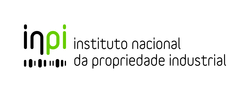 PORTUGUESE  INSTITUTE OF INDUSTRIAL PROPERTY (INPI) 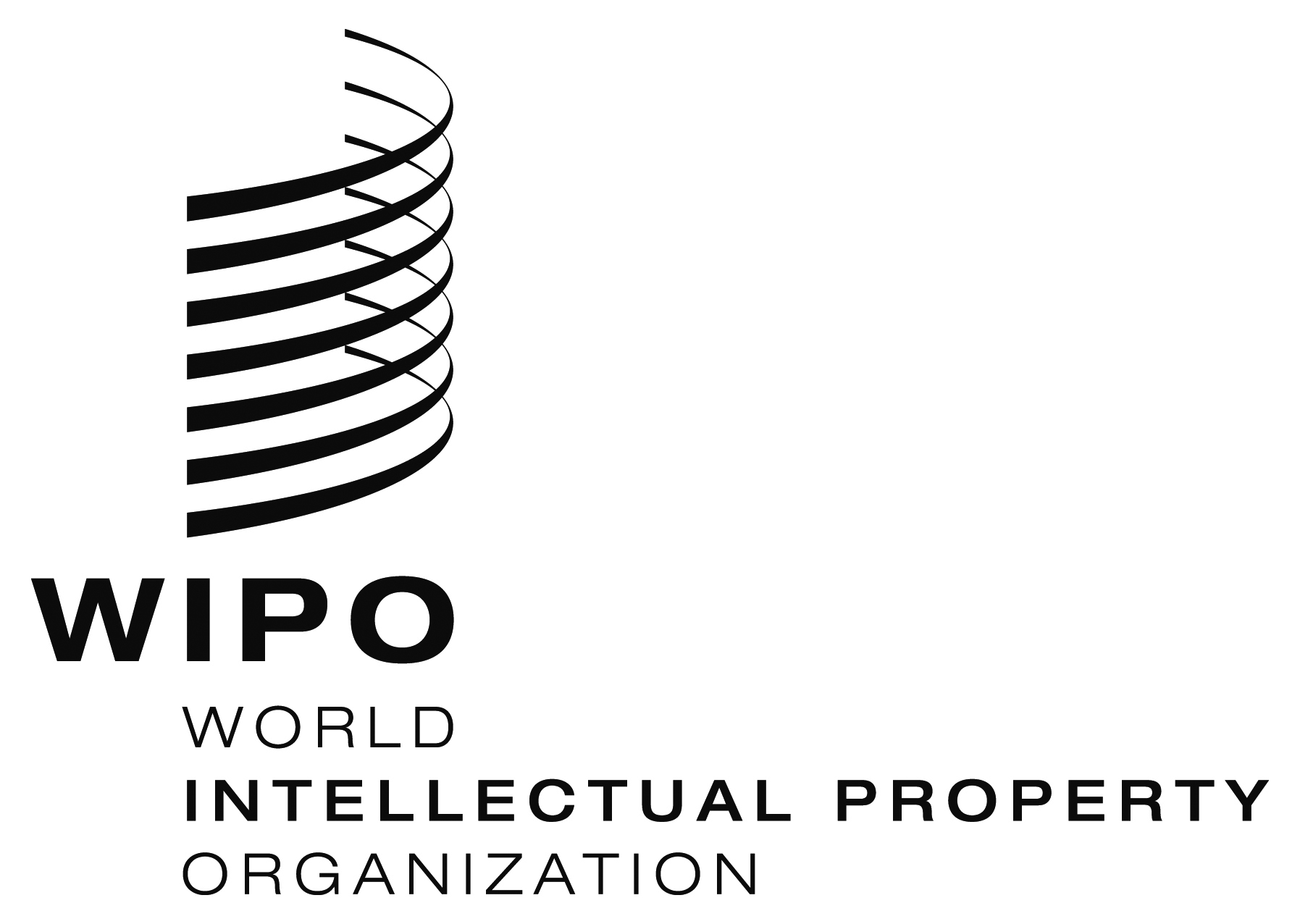 seminarseminar  WIPO/IP/PT/14/inf/1 prov.    WIPO/IP/PT/14/inf/1 prov.  ORIGINAL:  englishORIGINAL:  englishDATE:  March 10, 2014DATE:  March 10, 2014